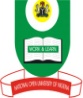 NATIONAL OPEN UNIVERSITYUniversity Village, Plot 91, Cadastral Zone, Nnamdi Azikiwe Express Way, Jabi, AbujaFaculty of Science and TechnologyCourse Title: Management Information System2 Credit UnitCourse code: DAM364Answer Question 1 and any other three1. (a) Enumerate the limitations of Internet.(4 marks)    (b) (i) What is computer security (2 marks)         (ii) Define the following (4 marks)                 Resident viruses, Database, Trojan Horse, Field and File    (c) State the bottlenecks associated with MIS (3 marks)    (d) Demarcate between            (i) Teleconference and Videoconference (4 marks)           (ii) Database and Decision Support Systems as components of MIS(4 marks)    (e) Use diagram to demonstrate star topology arrangement (4 marks)                                                                                                                        (25 marks)2. (a) Define the following (3 marks each)        (i) Information technology (ii) Internet (iii) Network topology (iv) Teleprocessing    (b) Enumerates the ethics of information technology.(3 marks)                                                                                                                        (15 marks)3. (a) (i) Describe the three areas of IT application in information technology.(6 marks)        (ii) Mention three applications that support end user computing.(3 marks)    (b) (i) List the criteria needed for interactive computing in decision support system.( 3 marks)         (ii) Demarcate between teleconference and videoconference(3 marks)                                                                                                                        (15 marks)4. (a) Explain the modes of computer operations.(9 marks)    (b) Briefly explain the three cryptography systems (6 marks)                                                                                                                        (15 marks)5. (a) (i) What is the BCD equivalent of 18, 35 and 42? (6 marks)         (ii) How many bits can be used to represent a single decimal digit using BCD? (3 marks)        (iii) Where can a Gray code be useful? (3 marks)    (b) Write short notes on three storage media in computer system.( 3marks)                                                                                                                        (15 marks)6. (a) Write short note on the following        (i) voice mail (ii) email (iii) teletext (iv) network layers ( 2 marks each)    (b) Mention and explain the levels of management in an organization. (3 marks)(c)  How is communication channeled among the levels of management? (4 marks)